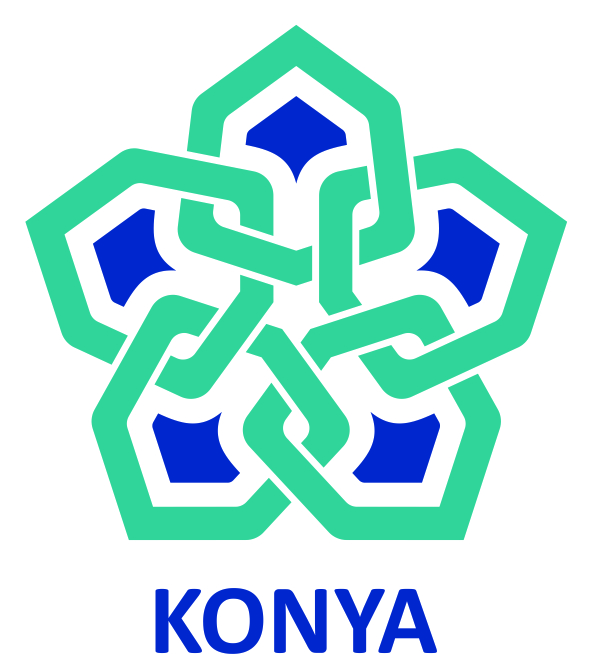 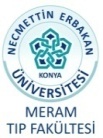 Adı, Soyadı, Ünvanı 			: Ana Proses Adı			:Alt Proses Adı			:Görevi					:Üst Yönetici/Yöneticileri		: Astları					: Ali VURDAALMeram Tıp Fakültesi DekanlığıKütüphaneUzmanDekan / Fakülte Sekreteri SORUMLULUKLARI(İzinli olduğu dönemlerde yerine diğer kütüphane personeli bakacaktır.)Kütüphane birim yönetimi ve Kütüphane Daire Başkanlığı ile ilişkiler,(Yayın Sağlama, Veri Tabanları, Kütüphane otomasyonu)Çalışanlara görev dağılımının yapılması,Kütüphaneye alınacak yayınların belirlenmesi ve tespit edilmesi,